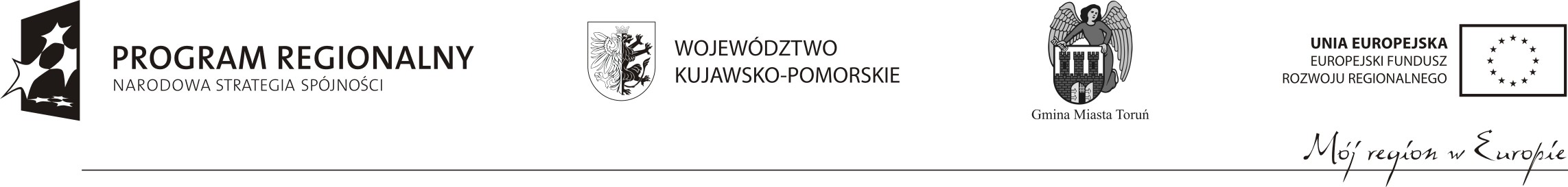 załącznik nr 7OŚWIADCZENIEOświadczam niniejszym że należę/nie należę do grupy kapitałowej.Do grupy kapitałowej do której należę, należą następujące podmioty:…………………………………………………………………………………………………………...…………………………………………………………………………………………………………...…………………………………………………………………………………………………………...................miejscowość i data: ………						podpis Wykonawcy